	PUBLIC NOTICE	ROAD TRAFFIC REGULATION ACT 1984 - SECTION 14 (AS AMENDED)WORCESTERSHIRE COUNTY COUNCILNOTICE OF THE CLOSURE OF LAX LANE, BEWDLEY, WORCESTERSHIRE ("THE HIGHWAY")Reason for restriction: New / Replacement Gas Main.  There is a need to close the highway in the following terms:-The effect of this Notice is that no vehicle shall proceed along that part of the highway from its junction with B4194 High Street to its junction with U10500 Severn Side South. This provision shall continue in force for a maximum of 5 days, however, it is anticipated that it will remain in force for 5 days commencing 22 June 2020.Alternative routes: - U10500 Severn Side South, B4190 Load Street, B4190 High Street, U10500 Lax Lane and vice versa. Nothing in this Notice shall prevent at any time access for pedestrians to any premises situated on or adjacent to the highway, or to any other premises accessible for pedestrians from and only from the highway.THOMAS POLLOCKHead of Commercial Law (Legal & Governance)Date 22 June 2020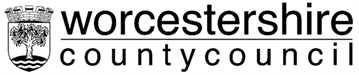 881555 - Lax Lane, Bewdley - expedient